                                                Мусабекова Лаура Дильмуратовна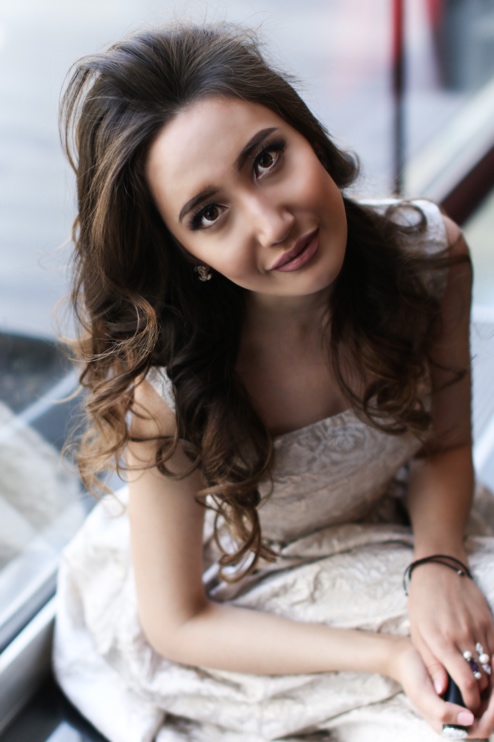 Байланыс				Адрес: г. Алматы
ақпараты:			            Телефон:  +7 777 239 9000					E-mail: al-laura@mail.ruБілім:	2008 ж. – 2012 ж.– Құрманғазы атындағы Қазақ ұлттық консерваториясы.Специальность: «Арт-менеджмент», Бакалавр (очное отделение).2012 ж. – 2014 ж. – Т.Қ.Жүргенов атындағы Қазақ ұлттық өнер академиясы.Факультет: «Өнертану», Магистр (очное отделение).2013 г. – 2014 г. – London School Business and Finance Факультет: «Management», Программа Академическая мобильность.2015 г. – 2018 г. – Т.Қ.Жүргенов атындағы Қазақ ұлттық өнер академиясы.Факультет: «Өнертану», Доктор PhD (очное отделение).Жұмыс тәжірибесі және алынғанкәсіби дағдылар:	Мамыр 2018ж. – по 2021ж. - Основатель галереи                                                            современного искусства «lgallery.almaty».                                                           Генеральный директор.                                                           Қараша 2015ж. – желтоқсанға дейін 2016ж. – ТОО                                                            «Imagine Productions».                                                           Заместитель Директора.                                                           Ақпан 2014ж. – тамызға дейін 2015ж. – ОО   			                      «Евразийский Культурный Альянс».                                                            Директор по проектам.17 – 23 Мая 2013 Арт-фонд «KOVANUR».Ә.Қастеев атындағы Қазақстан Республикасы Мемлекеттік өнер мұражайының халықаралық көрмесінің ұйымдастырушысы, Алматы қаласы «Сарайда өмір сүр» 1-бөлім.Жобаны ұйымдастырушы.17 – 27 Апреля 2014 Арт-фонд «KOVANUR».Ә.Қастеев атындағы Қазақстан Республикасы Мемлекеттік өнер мұражайының халықаралық көрмесінің ұйымдастырушысы, Алматы қаласы «Сарайда өмір сүр» 3-бөлім.Жобаны ұйымдастырушы.				 Тілдік дағдылар: 	Қазақша, орысша, еркін сөйлейді, ағылшын Advanced  Монография: 	«Жаһандық контексте Қазақстанның қазіргі заманғы өнер көрмесі: типологиясы және дамуы» 2024 ж.Шетелдік тағылымдама: 		Мемлекеттік Эрмитаж мұражайы, Санкт-Петербург 2014                                                            Будапешт бейнелеу өнері Венгрия университеті                                                           (2016-2017 жж.) Сертификаттар:                                  Қазақстан Республикасы Суретшілер одағының Алғыс хаты; Қазақстан Республикасы Суретшілер одағының Құрмет грамотасы; Аликантедегі Шығыс Еуропа елдері иммигранттарының дипломдық қауымдастығы - AIPEAОқытылатын пәндер:                 Бейнелеу өнерінің тарихы, Сын негіздері, Мамандыққа кіріспе, Қазіргі бейнелеу өнері, Ежелгі және ортағасырлық Қазақстан бейнелеу өнерінің тарихы, Сын шеберлігі, ТМД елдерінің өнері, Қазақ бейнелеу өнерінің тарихы, Өнертану практикумы. , Бейнелеу өнері тарихын оқыту әдістемесі, Педагогика, Шығыс өнерінің тарихы, Мәдениет нысандарын мұрағаттау..                                                Мусабекова Лаура ДильмуратовнаКонтактная				Адрес: г. Алматы
информация:			Телефон:  +7 777 239 9000					E-mail: al-laura@mail.ruОбразование:	2008 г. – 2012 г.– Казахская Национальная Консерватория им.Курмангазы .Специальность: «Арт-менеджмент», Бакалавр (очное отделение).2012 г. – 2014 г. – Казахская Национальная академия искусств им.Т.К.Жургенова.Факультет: «Искусствоведение», Магистр (очное отделение).2013 г. – 2014 г. – London School Business and Finance Факультет: «Management», Программа Академическая мобильность.2015 г. – 2018 г. – Казахская Национальная академия искусств им.Т.К.Жургенова.Факультет: «Искусствоведение», Доктор PhD (очное отделение).Опыт работы и полученные      профессиональные навыки:	Май 2018г. – по 2021 - Основатель галереи                                                            современного искусства «lgallery.almaty».                                                           Генеральный директор.                                                           Ноябрь 2015г. – по декабрь 2016г. – ТОО                                                            «Imagine Productions».                                                           Заместитель Директора.                                                           Февраль 2014г. – по август 2015г. – ОО   			                      «Евразийский Культурный Альянс».                                                            Директор по проектам.17 – 23 Мая 2013 Арт-фонд «KOVANUR».Организатор международной выставки Государственный музей искусств РК им.А.Кастеева, Алматы «Жить во Дворце» Часть 1. Организатор проекта.17 – 27 Апреля 2014 Арт-фонд «KOVANUR».Организатор международной выставки Государственный музей искусств РК им.А.Кастеева, Алматы «Жить во Дворце» Часть 3.  Организатор проекта.				 Владение языками: 	Казахский свободно, русский свободно, 	английский Advanced  Монография: 	«Современная художественная выставка Казахстана в мировом контексте: типология и развитие» 2024 г.Зарубежная стажировка: 		Государственный ЭРМИТАЖ г. Санкт-Петерберг 2014                                                            Венгерский университет изящных искусств г. Будапешт                                                                                                                        (2016-2017 гг.)Грамоты:                                            Благодарственное письмо Союза художников Республики Казахстан; Почетная грамота Союза художников Республики Казахстан; Диплом Ассоциация иммигратнтов стран Восточной Европы в Аликанте - АИПЕА                    Преподаваемые дисциплины:    История изобразительного искусства, Основы критики, Введение в специальность, Современное изобразительное искусство, История изобразительного искусства древнего и средневекового Казахстана, Мастерство критики, Искусство стран СНГ, История казахского изобразительного искусства, Практикум по художественной критике, Методика преподавания истории изобразительного искусства, Педагогика, История искусств Востока, Архивирование объектов культуры.                                                Mussabekova Laura DilmuratovnaContact			           Address: city Alamty
information:			           Number:  +7 777 239 9000					E-mail: al-laura@mail.ruEducation:	2008 г. – 2012 г.– Kurmangazy Kazakh National Conservatory.Speciality: «Art management», Bachelor (full-time).2012 г. – 2014 г. – Temirbek Zhurgenov Kazakh NationalAcademy of Arts.Faculty: «Art history», Master degree  (full-time).2013 г. – 2014 г. – London School Business and Finance Faculty: «Management», Academic mobility program.2015 г. – 2018 г. – Temirbek Zhurgenov Kazakh NationalAcademy of Arts.Faculty: «Art history», doctor PhD (full-time).Work experience and receivedprofessional skills:	May 2018 – to 2021 – Founder of the gallery                                                           contemporary art «lgallery.almaty».                                                           CEO.                                                           November 2015 – to december 2016 – ТОО                                                            «Imagine Productions».                                                           Vice Director.                                                           February 2014 – to august 2015 – ОО   			                      «Евразийский Культурный Альянс».                                                            Project Director.17 – 23 May 2013 Art fund «KOVANUR».Organizer of the international exhibition State Museum of Arts of the Republic of Kazakhstan named after A. Kasteev, Almaty “Live in the Palace” Part 1.Project organizer.17 – 27 April 2014 Art fund «KOVANUR».Organizer of the international exhibition State Museum of Arts of the Republic of Kazakhstan named after A. Kasteev, Almaty “Live in the Palace” Part 3.Project organizer.				 Language skills: 	Kazakh fluent, Russian fluent, English Advanced  Monograph: 	«Contemporary art exhibition of Kazakhstan in a global context: typology and development» 2024 year.Foreign internship: 		State Hermitage Museum, St. Petersburg 2014                                                           Hungarian University of Fine Arts Budapest                                                           (2016-2017 years)                                                           London School Business and Finance 2015Certificates:                                     Letter of gratitude from the Union of Artists of the Republic of Kazakhstan; Certificate of Honor from the Union of Artists of the Republic of Kazakhstan; Diploma Association of Immigrants of Eastern European Countries in Alicante - AIPEA                  Teaching disciplines:                             History of fine arts, Fundamentals of criticism, Introduction to the specialty, Contemporary fine arts, History of the fine arts of ancient and medieval Kazakhstan, The skill of criticism, Art of the CIS countries, History of Kazakh fine arts, Workshop on art criticism, Methods of teaching the history of fine arts, Pedagogy, History of art East, Archiving of cultural objects.